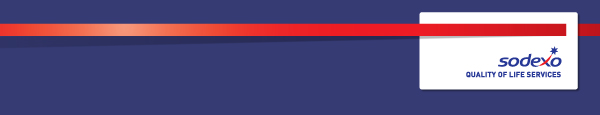 Function:Function:Function:Function:Commercial CleaningCommercial CleaningCommercial CleaningCommercial CleaningCommercial CleaningCommercial CleaningCommercial CleaningCommercial CleaningCommercial CleaningPosition:  Position:  Position:  Position:  Cleaning OperativeCleaning OperativeCleaning OperativeCleaning OperativeCleaning OperativeCleaning OperativeCleaning OperativeCleaning OperativeCleaning OperativeJob holder:Job holder:Job holder:Job holder:Un-bandedUn-bandedUn-bandedUn-bandedUn-bandedUn-bandedUn-bandedUn-bandedUn-bandedDate (in job since):Date (in job since):Date (in job since):Date (in job since):N/AN/AN/AN/AN/AN/AN/AN/AN/AImmediate manager 
(N+1 Job title and name):Immediate manager 
(N+1 Job title and name):Immediate manager 
(N+1 Job title and name):Immediate manager 
(N+1 Job title and name):Cleaning Supervisor (Jean Davies)Cleaning Supervisor (Jean Davies)Cleaning Supervisor (Jean Davies)Cleaning Supervisor (Jean Davies)Cleaning Supervisor (Jean Davies)Cleaning Supervisor (Jean Davies)Cleaning Supervisor (Jean Davies)Cleaning Supervisor (Jean Davies)Cleaning Supervisor (Jean Davies)Additional reporting line to:Additional reporting line to:Additional reporting line to:Additional reporting line to:Facilities Manager (Operations)Facilities Manager (Operations)Facilities Manager (Operations)Facilities Manager (Operations)Facilities Manager (Operations)Facilities Manager (Operations)Facilities Manager (Operations)Facilities Manager (Operations)Facilities Manager (Operations)Position location:Position location:Position location:Position location:Based at BAE Systems, Cowes, Isle of WightBased at BAE Systems, Cowes, Isle of WightBased at BAE Systems, Cowes, Isle of WightBased at BAE Systems, Cowes, Isle of WightBased at BAE Systems, Cowes, Isle of WightBased at BAE Systems, Cowes, Isle of WightBased at BAE Systems, Cowes, Isle of WightBased at BAE Systems, Cowes, Isle of WightBased at BAE Systems, Cowes, Isle of Wight1.  Purpose of the Job – State concisely the aim of the job.  1.  Purpose of the Job – State concisely the aim of the job.  1.  Purpose of the Job – State concisely the aim of the job.  1.  Purpose of the Job – State concisely the aim of the job.  1.  Purpose of the Job – State concisely the aim of the job.  1.  Purpose of the Job – State concisely the aim of the job.  1.  Purpose of the Job – State concisely the aim of the job.  1.  Purpose of the Job – State concisely the aim of the job.  1.  Purpose of the Job – State concisely the aim of the job.  1.  Purpose of the Job – State concisely the aim of the job.  1.  Purpose of the Job – State concisely the aim of the job.  1.  Purpose of the Job – State concisely the aim of the job.  1.  Purpose of the Job – State concisely the aim of the job.  To be responsible for the cleaning and servicing of areas allocated by the Cleaning Manager or Supervisor, to the standard required by the Client and SodexoTo be responsible for the cleaning and servicing of areas allocated by the Cleaning Manager or Supervisor, to the standard required by the Client and SodexoTo be responsible for the cleaning and servicing of areas allocated by the Cleaning Manager or Supervisor, to the standard required by the Client and SodexoTo be responsible for the cleaning and servicing of areas allocated by the Cleaning Manager or Supervisor, to the standard required by the Client and SodexoTo be responsible for the cleaning and servicing of areas allocated by the Cleaning Manager or Supervisor, to the standard required by the Client and SodexoTo be responsible for the cleaning and servicing of areas allocated by the Cleaning Manager or Supervisor, to the standard required by the Client and SodexoTo be responsible for the cleaning and servicing of areas allocated by the Cleaning Manager or Supervisor, to the standard required by the Client and SodexoTo be responsible for the cleaning and servicing of areas allocated by the Cleaning Manager or Supervisor, to the standard required by the Client and SodexoTo be responsible for the cleaning and servicing of areas allocated by the Cleaning Manager or Supervisor, to the standard required by the Client and SodexoTo be responsible for the cleaning and servicing of areas allocated by the Cleaning Manager or Supervisor, to the standard required by the Client and SodexoTo be responsible for the cleaning and servicing of areas allocated by the Cleaning Manager or Supervisor, to the standard required by the Client and SodexoTo be responsible for the cleaning and servicing of areas allocated by the Cleaning Manager or Supervisor, to the standard required by the Client and SodexoTo be responsible for the cleaning and servicing of areas allocated by the Cleaning Manager or Supervisor, to the standard required by the Client and Sodexo2. 	Dimensions – Point out the main figures / indicators to give some insight on the “volumes” managed by the position and/or the activity of the Department.2. 	Dimensions – Point out the main figures / indicators to give some insight on the “volumes” managed by the position and/or the activity of the Department.2. 	Dimensions – Point out the main figures / indicators to give some insight on the “volumes” managed by the position and/or the activity of the Department.2. 	Dimensions – Point out the main figures / indicators to give some insight on the “volumes” managed by the position and/or the activity of the Department.2. 	Dimensions – Point out the main figures / indicators to give some insight on the “volumes” managed by the position and/or the activity of the Department.2. 	Dimensions – Point out the main figures / indicators to give some insight on the “volumes” managed by the position and/or the activity of the Department.2. 	Dimensions – Point out the main figures / indicators to give some insight on the “volumes” managed by the position and/or the activity of the Department.2. 	Dimensions – Point out the main figures / indicators to give some insight on the “volumes” managed by the position and/or the activity of the Department.2. 	Dimensions – Point out the main figures / indicators to give some insight on the “volumes” managed by the position and/or the activity of the Department.2. 	Dimensions – Point out the main figures / indicators to give some insight on the “volumes” managed by the position and/or the activity of the Department.2. 	Dimensions – Point out the main figures / indicators to give some insight on the “volumes” managed by the position and/or the activity of the Department.2. 	Dimensions – Point out the main figures / indicators to give some insight on the “volumes” managed by the position and/or the activity of the Department.2. 	Dimensions – Point out the main figures / indicators to give some insight on the “volumes” managed by the position and/or the activity of the Department.Scope No. of customers  250No. of customers  250Scope No. of occupants 300No. of occupants 300Scope Industrial-commercial environmentIndustrial-commercial environmentScope Characteristics Characteristics Responsible for cleaning areas as directed by management to the agreed contractual KPIWorking as part of team or individually to achieve best productivityNo direct reportsResponsible for cleaning areas as directed by management to the agreed contractual KPIWorking as part of team or individually to achieve best productivityNo direct reportsResponsible for cleaning areas as directed by management to the agreed contractual KPIWorking as part of team or individually to achieve best productivityNo direct reportsResponsible for cleaning areas as directed by management to the agreed contractual KPIWorking as part of team or individually to achieve best productivityNo direct reportsResponsible for cleaning areas as directed by management to the agreed contractual KPIWorking as part of team or individually to achieve best productivityNo direct reportsResponsible for cleaning areas as directed by management to the agreed contractual KPIWorking as part of team or individually to achieve best productivityNo direct reportsResponsible for cleaning areas as directed by management to the agreed contractual KPIWorking as part of team or individually to achieve best productivityNo direct reportsResponsible for cleaning areas as directed by management to the agreed contractual KPIWorking as part of team or individually to achieve best productivityNo direct reportsResponsible for cleaning areas as directed by management to the agreed contractual KPIWorking as part of team or individually to achieve best productivityNo direct reportsResponsible for cleaning areas as directed by management to the agreed contractual KPIWorking as part of team or individually to achieve best productivityNo direct reportsResponsible for cleaning areas as directed by management to the agreed contractual KPIWorking as part of team or individually to achieve best productivityNo direct reports3. 	Organisation chart – Indicate schematically the position of the job within the organisation. It is sufficient to indicate one hierarchical level above (including possible functional boss) and, if applicable, one below the position. In the horizontal direction, the other jobs reporting to the same superior should be indicated.4. Context and main issues – Describe the most difficult types of problems the jobholder has to face (internal or external to Sodexo) and/or the regulations, guidelines, practices that are to be adhered to.Have complete knowledge of all areas and items to be cleaned, the equipment and materials to be used as directed by line manager / Company best practiceClean all allocated areas to standard as per training including manufacturing cleaning, office cleaning, common areas and washroom cleaningEnsure that all daily, weekly and periodic tasks are carried out as required and at a time to minimise disruption or interference to the client’s / customers’ core functionsEnsure contractual KPIs (performance, qualitative and financial) under your control are continually metComply with all Company and client policies, procedures and statutory regulations relating to your workplace, this will include but not be limited to fire; health and safety; hygiene; working safely and COSHH5.  Main assignments – Indicate the main activities / duties to be conducted in the job.Ensure all common areas, offices, meeting rooms, washrooms, store rooms, manufacturing areas and other service areas are cleaned / maintained to high standard require and replenish any consumables associated with the contractUse equipment, chemicals and disposables safely and as per training, have a good knowledge of products / equipment on site, ensure efficient use of materials to reduce waste, ensure all equipment / chemicals are stored safely, are fit for purpose and in good working orderProvide service excellence by ensuring high standard of operational hygiene / cleaning, by co-operating with colleagues, client and customers and adopting company best practicesAchieve pass score on cleaning inspections for area of responsibilityReceive no justifiable complaints from building users / client staff within your areas of workHave no issues or concerns highlighted in relation to health and safety in your areas of work6.  Accountabilities – Give the 3 to 5 key outputs of the position vis-à-vis the organization; they should focus on end results, not duties or activities.Provide service excellence by ensuring high standard of operational hygiene / cleaning, by co-operating with colleagues, client and customersReport and Health, Safety, Welfare and Environmental concerns / issues to your line managerEnsure and maintain a high standard in respect of personal hygiene and general appearanceReport any maintenance defects / issues to line managerEscalate any complaints to line manager as appropriateWear company uniform at all times whilst at work and report any defectsBe aware of resource and material expenditure and avoid unnecessary wasteMaintain physical security of site within the remit of the role and don’t divulge any information that may be considered secret / confidential Ensure all cleaning equipment is kept clean and report any issues to line managerParticipate actively within team meetings in order to develop ideas to enhance service offerAttend training courses as required and pertinent to the roleBe flexible to working additional hours to cover holiday and sickness within the team7.  Person Specification – Indicate the skills, knowledge and experience that the job holder should require to conduct the role effectivelyAll round service experiencePrevious experience in cleaning activitiesAbility to work on own initiative and manager own timeAbility to communicate effectively with clients, colleagues and management teamGood working knowledge of H&S and COSHHHigh standard of personal hygiene and personal appearanceSecurity clearance required by the client / Company obtained and maintainedFlexible and innovative8.  Competencies – Indicate which of the Sodexo core competencies and any professional competencies that the role requires9.  Management Approval – To be completed by document owner10.  Employee Approval – To be completed by employee